ЧЕРКАСЬКА ОБЛАСНА РАДАГОЛОВАР О З П О Р Я Д Ж Е Н Н Я21.11.2022                                                                                         № 349-рПро нагородження Почесноюграмотою Черкаської обласної радиВідповідно до статті 55 Закону України «Про місцеве самоврядування
в Україні», рішення обласної ради від 25.03.2016 № 4-32/VІІ «Про Почесну грамоту Черкаської обласної ради» (зі змінами):1. Нагородити Почесною грамотою Черкаської обласної ради:за вагомий внесок у розвиток агропромислового розвитку Черкащини, впровадження сучасних методів та технологій з виробництва й переробки сільськогосподарської продукції та з нагоди Дня працівників сільського господарства:2. Контроль за виконанням розпорядження покласти на заступника керуючого справами, начальника загального відділу виконавчого апарату обласної ради ГОРНУ Н.В. і відділ організаційного забезпечення ради та взаємодії з депутатами виконавчого апарату обласної ради.Голова		А. ПІДГОРНИЙДЖУЛАЯВячеслава Васильовича–засновника СТОВ «Кліщинське»;КАЛАУРЛарису Анастасіївну–керівника Шевченківського відділення СТОВ «Агрофірма Корсунь»;КУНИЦЮІвана Івановича–директора СТОВ «Агрофірма «Агромакс»;ЛІНЧЕВСЬКОГОВасиля Івановича–завідуючого машинно-тракторним парком ТОВ «Агро-Рось-Інвест»;МАЛЯРАДмитра Петровичавиконавчого директора ПСП «Аскольд-Агро»;ТКАЧУКАПетра Йосиповичадиректора СТОВ «Колос»;ФРАНЧУКАРомана Івановича–директора СТОВ «ЛНЗ-Агро»;ЧЕПКОГОСергія Івановича–головного агронома ПрАТ «Вікторія».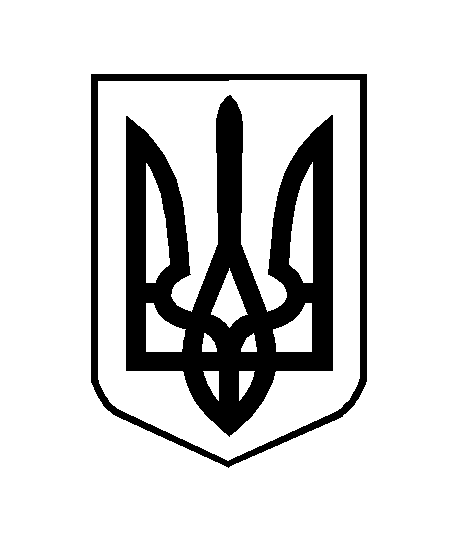 